Протоколзаседания жюривсероссийского флешмобапо иностранным языкам«Я пою на иностранном языке»от 20.05.2022г.Присутствовали: Калашникова С. В., Костырева Е.В., Калинина О.Е.,Клейменова Е.А.,Галаева Л.П., Стерликова О.Г., Христенко Е.В.	В соответствии с Планом работы Совета директоров профессиональных образовательных учреждений Саратовской области на 2021-2022 учебный год, в целях выявления и распространения опыта по эффективному использованию возможностей музыкальной культурно - досуговой деятельности и активного приобщения студентов профессиональных образовательных учреждений к музыкальным исполнительским традициям на иностранных языкахс16 по 20мая 2022 года на базеГАПОУ СО «Балашовский техникум механизации сельского хозяйства»проходил всероссийский флешмоб по иностранным языкам на тему «Я пою на иностранном языке».	В Флешмобе приняли участие 105 участников из 21 учебного заведенияСаратовской, Воронежской, Тюменской, Смоленской и Самарской областей. Было представлено 42 музыкальных номера: 11 номеров на немецком языке  и31 номер на английском языке.Жюриприняло решение о следующих результатахвсероссийского  флешмобапо иностранным языкам: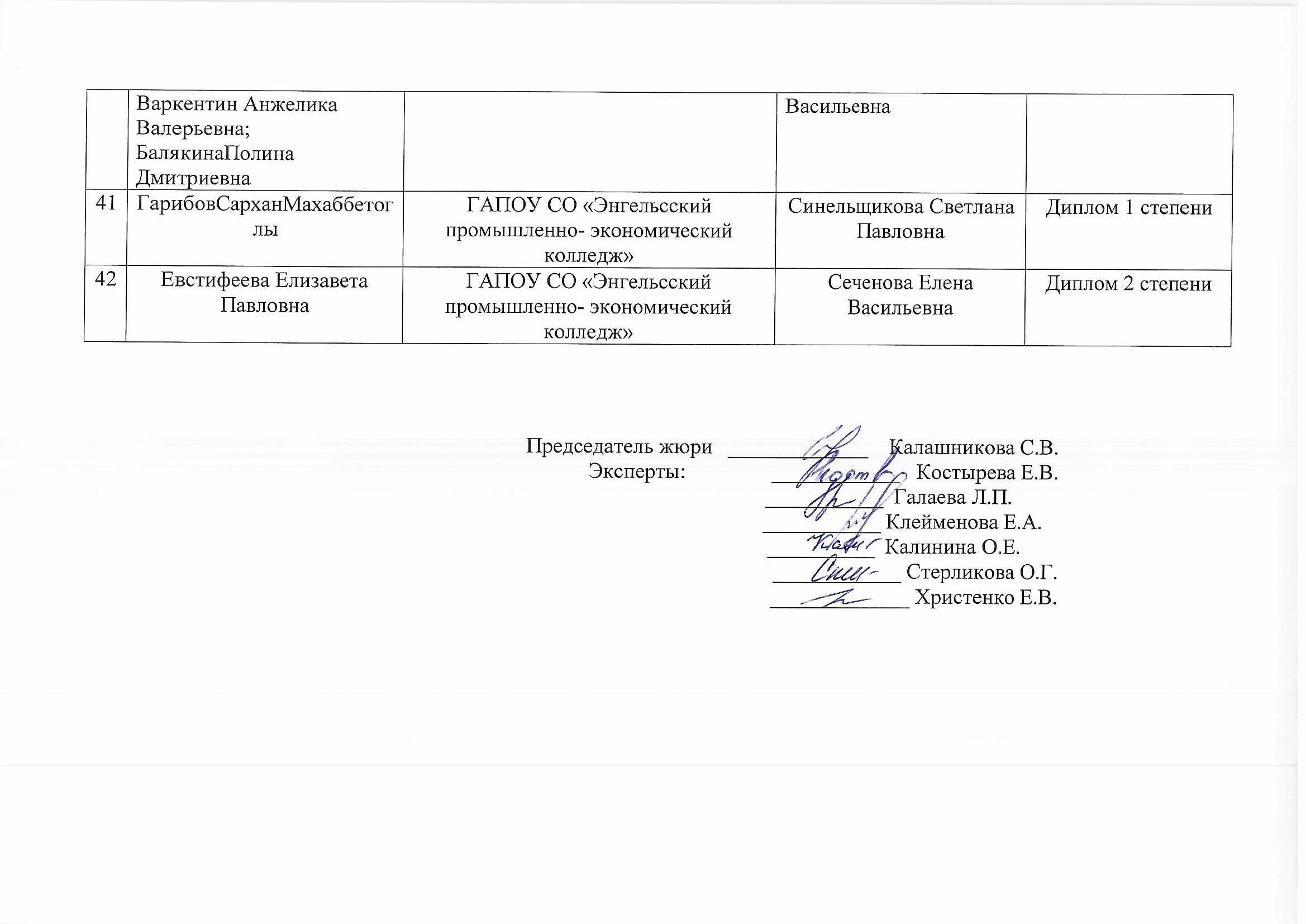 Немецкий языкНемецкий языкНемецкий языкНемецкий языкНемецкий язык№Ф.И.О. участника Учебное заведение Ф.И.О. руководителя	Итог1Нижегородцева Дарья Георгиевна, ЦариковаПолина КонстантиновнаОГБОУ ВО «Смоленский государственныйинститут искусств», отделение СПОЧувакова Светлана ИвановнаДиплом 2 степени2Аксёнова Дарья Геннадьевна, Кудрина Анна СергеевнаГАПОУ СО «Балашовский техникуммеханизации сельского хозяйства»Галаева ЛюдмилаПавловна, Христенко Елена ВладимировнаДиплом 3 степени3Никозаченко Данила Денисович,Анискин Юрий Алексеевич,Герасимова Анна Антоновна, Филиппович Кирилл Романович,Ахметханова Сабина Петровна,Фирсова Анастасия Александровна,Чуева Екатерина Дмитриевна,Романова Елизавета Алексеевна,Руди Ксения Сергеевна,Коробко Валерия Денисовна,Гилис Радмила Алексеевна,Дженусова Альфия АсылбековнаФилиал СамГУПС в г. СаратовеИгнатьева Ольга Васильевна, Батыржанова Мария Олеговна Диплом 3 степени4Гамидова Ангелина, Горячева Диана, Потапова Татьяна,СангиноваМахрубон, Белянин Кирилл, Дорошенко Иван, Григорьев Егор,Молчанов ВладимирНовобурасский филиалГАПОУСО«Базарнокарабулакский техникум агробизнеса»Дудукина Галина ГригорьевнаСертификат5ТрушалиеваМенслу Сергеевна,Калестратов Лев АлександровичГАПОУ СО «Саратовский архитектурно-строительный колледж»Киселева Тамара БорисовнаДиплом 1 степени6Захаров Илья СергеевичГАПОУ СО «Балашовский техникуммеханизации сельского хозяйства»Калашникова Светлана Валерьевна Сертификат7Бандурин Артём Владимирович,Вавилин Максим Александрович,Лазарев Данила СергеевичГАПОУ СО «Балашовский техникуммеханизации сельского хозяйства»Калашникова Светлана Валерьевна Диплом 2 степени8Гаврилина Наталья Ивановна, Абдюшева Виктория РенатовнаГАПОУ СО «Энгельский механико-технологический техникум»Хайрулина Клара ЕлтаевнаСертификат9ДущановаАйданаГАПОУ СО «Новоузенский агротехнологическийтехникум»Гуева Татьяна ГеннадьевнаДиплом 1 степени10Саетов Владислав РуслановичГАПОУ СО«Поволжский колледж технологий и менеджмента»Газя Светлана НиколаевнаДиплом 2 степени11Шилкин Денис ВикторовичГосударственное автономное профессиональноеобразовательное учреждение Саратовской области«Балашовский техникум механизации сельскогохозяйства»Клейменова Екатерина АнатольевнаСертификатАнглийский языкАнглийский языкАнглийский языкАнглийский языкАнглийский язык12Лушин Олег ВикторовичГосударственное бюджетное профессиональное образовательное учреждение Саратовской области «Аткарский политехнический колледж»Черняева Кристина ВладимировнаСертификат13Масычев Илья АлексеевичГосударственное автономное профессиональноеобразовательное учреждение Саратовской области«Балашовский техникум механизации сельского хозяйства»Костырева Елена ВикторовнаДиплом 3 степени14Гордеева Валентина АлександровнаГосударственное автономное профессиональноеобразовательное учреждение Саратовской области«Балашовский техникум механизации сельского хозяйства»Стерликова Ольга ГеннадиевнаДиплом 3 степени15Кудрявцева Олеся ВладимровнаГосударственное автономное профессиональноеобразовательное учреждение Саратовской области«Балашовский техникум механизации сельского хозяйства»Христенко Елена ВладимировнаДиплом 3 степени16Масычев Илья АлексеевичГосударственное автономное профессиональноеобразовательное учреждение Саратовской области«Балашовский техникум механизации сельского хозяйства»Христенко Елена ВладимировнаСертификат17Ковыршина Алина ЮрьевнаГосударственное автономное профессиональноеобразовательное учреждение Саратовской области«Балашовский техникум механизации сельского хозяйства»Калинина Ольга ЕвгеньевнаДиплом 2 степени18Невзорова Анастасия ДмитриевнаГосударственное автономное профессиональноеобразовательное учреждение Саратовской области«Балашовский техникум механизации сельского хозяйства»Калинина Ольга ЕвгеньевнаСертификат19Пильникова Ульяна СергеевнаГАПОУ СО «Вольский технологический колледж»Михайлова Елена АлександровнаДиплом 1 степени20Циганова АнастасияАндреевнаГАПОУ СО «Вольский технологический колледж»Михайлова Елена АлександровнаДиплом 2 степени21Авдеев Павел АлександровичГосударственное бюджетное профессиональное образовательное учреждение Воронежской области «Воронежский юридический техникум»Табацкая Ирина ГеннадиевнаДиплом 3 степени22Рябченко Виктория РомановнаГосударственное бюджетное профессиональное образовательное учреждение Воронежской области «Воронежский юридический техникум»Табацкая Ирина ГеннадиевнаСертификат23Соколова Софья АлексеевнаГосударственное бюджетное профессиональное образовательное учреждение Воронежской области «Воронежский юридический техникум»Табацкая Ирина ГеннадиевнаДиплом 1 степени24Соколова Софья АлексеевнаГосударственное бюджетное профессиональное образовательное учреждение Воронежской области «Воронежский юридический техникум»Табацкая Ирина ГеннадиевнаДиплом 2 степени25Куфтинова Елена Алексеевна, Карева Кристина Михайловна, Кожевникова Анна Дмитриевна, Медникова Ксения Владимировна, Петров Иван Павлович, Рыбалкина Алина Витальевна, Судьева Эллина Анатольевна, Федукина Олеся Алексеевна, Шемонаева Анастасия ОлеговнаФГБОУ ВО  СГТУ имени Гагарина Ю.А.Профессионально-педагогический колледжКонопкина Лариса Александровна, Гуськова Елена Алексеевна Диплом 2 степени26Асин Хасанович АлиевФГБОУ ВО  СГТУ имени Гагарина Ю.А.Профессионально-педагогический колледжЛипатова Лариса ВалентиновнаСертификат27Тюрубаев Максим МонарбековичФГБОУ ВО «Саратовский национальный исследовательский государственный университет имени Н. Г. Чернышевского» Геологический колледжФадеева Ольга АлександровнаДиплом 3 степени28Секрет Виктория ОлеговнаГАПОУ СО «Новоузенский агротехнологический техникум»Гасилина Юлия ЮрьевнаДиплом 2 степени29Ананьев Вадим Александрович, Аулова Ганна Павловна Ващев НикитаВладимирович, Мискарян Александра Алексеевна, Мишин Алексей Иванович, МуляевЭмильИльдарович, Паршин Сергей Сергеевич, Рафикова Екатерина Эдуардовна, Смольников Владислав Сергеевич,Столбов Илья Алексеевич, Тощёв Максим Владимирович, Чаплыгина Ангелина Сергеевна, Чурбаков СергейНиколаевичГАОУ СО «Пугачёвский аграрно-технологический техникум»Литвинова Екатерина АлександровнаДиплом 1 степени30Короткова Софья Александровна,КололянАнаидаВолодяевна,
Мурашова Валерия Михайловна,Козлова Ксения Андреевна,
Марданова Дарья Геннадьевна,Байкулова Елизавета АлексеевнаГосударственное автономное профессиональное образовательное учреждение Саратовской области«Саратовский колледж водного транспорта, строительства и сервиса»Захарова Анна АлександровнаДиплом 1 степени31Хальзов Андрей СергеевичГАПОУ СО «Саратовский архитектурно-строительный колледж»Гончарова Любовь НиколаевнаДиплом 3 степени32Шитенкова Анастасия АлександровнаГАПОУ СО «Саратовский архитектурно-строительный колледж»Гончарова Любовь НиколаевнаСертификат33Мстоев Руслан ИсламовичГАПОУ СО  «Саратовский колледж промышленных технологий и автомобильного сервиса»Земскова Анна ВикторовнаСертификат34Джованетти Микеле МарковичГАПОУ СО «Саратовский политехнический колледж»Теймурова Александра ВалерьевнаСертификат35Ерминов Аманжол Саматович,Яксанова Александра ОлеговнаГосударственное автономное профессиональное образовательное учреждение Саратовской области «Саратовский техникум отраслевых технологий»Балашова Ирина Вячеславовна,Семенова Елена ВладимировнаДиплом 1 степени36Боброва Ольга Владимировна, Красильникова Алина Романовна, Светлова Софья АлександровнаГосударственное автономное профессиональное образовательное учреждение Саратовской области «Саратовский областной химико-технологический техникум»Смирнов Алексей АлексеевичДиплом 3 степени37SchoolofRock(Морозов Иван Владимирович, Аникин Владислав Александрович,Школова Ольга Петровна,Волохов Максим Александрович)ГБПОУ СО «Тольяттинский политехнический колледж»Соболева Татьяна СтаниславовнаДиплом 3 степени38Своеглазов Михаил СергеевичГАПОУ ТО «Тюменский колледж производственных и социальных технологий»Сафарова Римма ШамилевнаДиплом 1 степени39Сычева Ирина, Маракулина Ксения, Молчанова Анастасия, Федулаева София, Трушникова Елизавета, Шереметьева Полина, Чикишева Мария, Орлова Татьяна, Самсонова Янина, Степичева ЕлизаветаГАПОУ ТО «Тюменский колледж производственных и социальных технологий»Тихонова Лариса ЛеонидовнаДиплом 2 степени40Самойлова Татьяна Андреевна; Евстифеева Елизавета Павловна,  ГАПОУ СО «Энгельсский промышленно-экономический колледж»Синельщикова Светлана Павловна,Сеченова Елена  Сертификат